Сведения о наличии объектов для проведения практических занятий, в том числе для детей-инвалидов и детей с ограниченными возможностями здоровья. Для организации образовательной работы с детьми в МБДОУ «Детский сад №4» оборудованы: Музыкально-спортивный зал. Функциональное использование: проведение музыкальных и физкультурных занятий, праздников, развлечений, показа презентаций, док. фильмов, организации методической работы. В музыкальном зале РППС оснащена в соответствии с частями раздела «Музыкальная деятельность» образовательной области «Художественноэстетическое развитие» ООП ДОУМузыкально-физкультурный залМузыкально-физкультурный зал содержит в себе как традиционное физкультурное оборудование, так и нетрадиционное (нестандартное), изготовленное руками педагогов и родителей. Данное оборудование направлено на развитие физических качеств детей — ловкости, меткости, глазомера, быстроты реакции, силовых качеств.  Данный Центр пользуется популярностью у детей, поскольку реализует их потребность в двигательной активности. Увеличение двигательной активности оказывает благоприятное влияние на физическое и умственное развитие, состояние здоровья детей.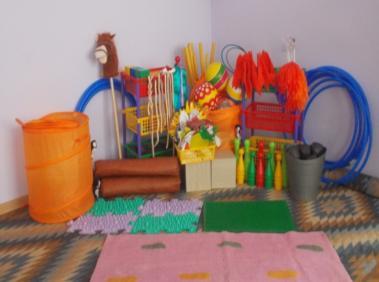 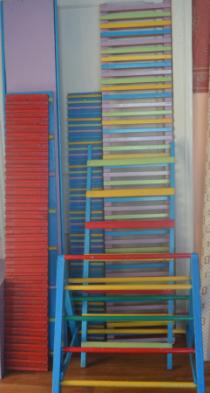 Развивающая предметно пространственная среда (далее РППС) в ДОУ оснащена достаточным количеством музыкального оборудования и инвентаря для всестороннего развития детей дошкольного возраста в соответствии с особенностями каждого возрастного этапа, охраны и укрепления их здоровья, возможность общения и совместной деятельности детей и взрослых, двигательной активности детей.Развивающая предметно пространственная средадля реализации музыкальной деятельности в ДОУ организована как в музыкальном зале, так и групповых помещениях. В музыкальном зале РППС оснащена в соответствии с частями раздела «Музыкальная деятельность» образовательной области «Художественно-эстетическое развитие» ООП ДОУ.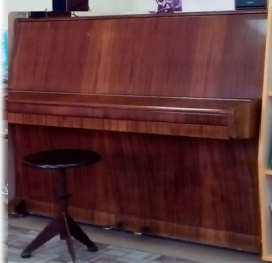 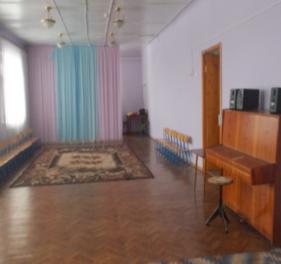 Техническое оснащение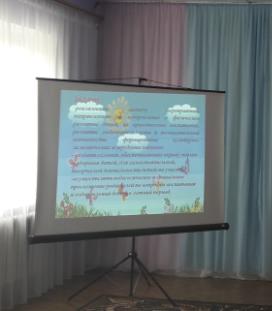 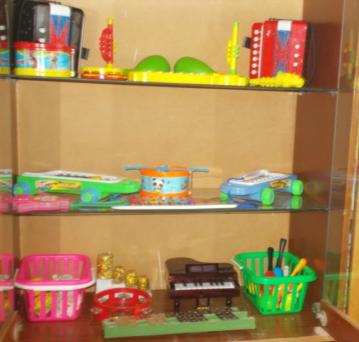 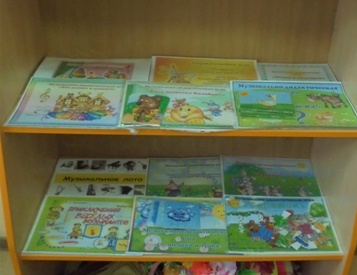 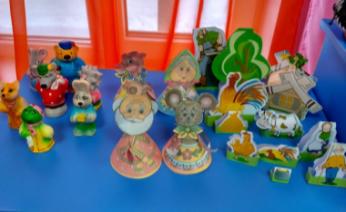 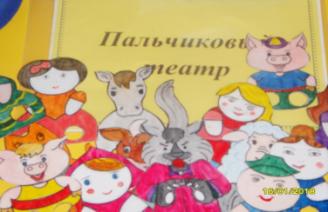 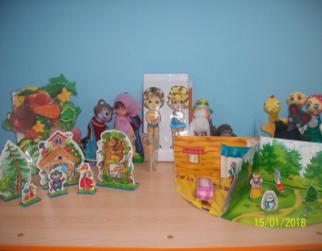 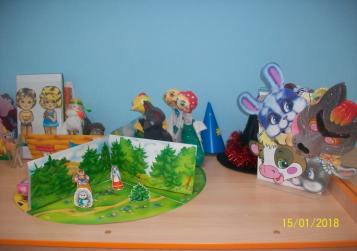 №Наименование инвентаряКоличество1.Массажные коврики:точечный;тканевый;пробковый;«травка»52222.Мешочки для метания с песком303.Набивные мячи304.Мячи разной величины и фактуры:малые пластмассовые;большие резиновые30205.Ленточки306.Платочки307.Косички308.Флажки309.Султанчики3010Набор кеглей2 (по 10шт.)11.Обручи2012.Скакалки3013.Гимнастические палки2014.Гимнастические маты215.Веревка 3 м216.Кубы:малые;большие20617.Кольцеброс318.Ракетки теннисные с воланом419.Наборы масок для подвижных игрПо количеству детей20.Альбом «Виды спорта221.Гимнастические валики222.Ребристые доски523.Наклонные доски224.Гимнастические скамейки2№п/пНазваниеКоличествоПрофессиональные музыкальные инструментыПрофессиональные музыкальные инструментыПрофессиональные музыкальные инструменты1.Пианино21Колонки22Проектор13Экран14Телевизор1Детские музыкальные инструментыДетские музыкальные инструментыДетские музыкальные инструменты1Гармошка губная62Дудочка пластиковая13Свистулька деревянная34Гитара15Маракас106Ложки деревянные147Колокольчики158Погремушки109Металлофон310Треугольник211Кастаньета212Бубны513Барабан большой114Барабан маленький215Трещотка пластинчатая116Бубенцы с ручкойБубенцы на ручке201017Гармонь1Наглядный материалНаглядный материал1.Портреты российских композиторов-классиков1 альбом2.Портреты зарубежных композиторов1 альбом3.Картинки с изображением различных музыкальных инструментов1 альбом4.Пейзажи с разными временами года1 альбом6.Альбом «Времена года»1 альбом7.Портреты поэтов и писателей1 альбом8.Музыкально дидактические игры159.Лепбук «Музыкальные инструменты»1Атрибуты и материалы для образовательной театрально-музыкальной деятельностиАтрибуты и материалы для образовательной театрально-музыкальной деятельностиАтрибуты и материалы для образовательной театрально-музыкальной деятельности1Фланелеграф12Ширма маленькая13Ширма большая14Ширма настольная15Пальчиковый театр26Перчаточный театр37Настольный театр28Театр игрушек29Театр картинок410.Маски10Атрибуты для плясокАтрибуты для плясокАтрибуты для плясок5Ленты на палочке356Платочки357Цветы358Листья маленькие359Листья большие3510Погремушки3011Звездочки1212Снежинки1613Фонарики1614Шарики35Музыкальный материал (диски МП 3)Музыкальный материал (диски МП 3)Музыкальный материал (диски МП 3)11.CD-приложения к программе И.Каплуновой, И.Новоскольцевой «Ладушки»:Аудиоприложения к конспектам музыкальных занятий Группа раннего возраста;2 дискаМладшая группа;2 дискаСредняя группа;2 дискаСтаршая группа;2 дискаПодготовительная группа  +  дополнительный материал;4 +2 диска2Аудиоприложение к сборнику И.Каплуновой, И.Новоскольцевой «Топ-топ, каблучок».диска32.Музыка для ритмических движенийТ.Суворова «Танцуй, малыш!»2 диска4Т.Суворова «Танцевальная ритмика для детей» 5 дисков53.Классика для детей.«Шедевры балета». Шедевры классики.1 диск64.Релаксационные мелодии. «Малыш на природе» - звуки живой природы и классическая музыка, специально аранжированная и подобранная для малышей.4 диска